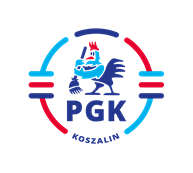 Koszalin, dnia 13.06.2023 r.Nr postępowania: 2023/BZP 00235008/01 Nr referencyjny   63/S Identyfikator postępowania  ocds-148610-802ead13-fbad-11ed-b70f-ae2d9e28ec7bINFORMACJA O ZŁOŻONYCH OFERTACH           Postępowanie o udzielenie zamówienia publicznego prowadzone w trybie podstawowym bez przeprowadzenia negocjacji,  o szacunkowej wartości poniżej 5 382 000 euro na zasadach określonych w ustawie z dnia 11 września 2019 r. Prawo zamówień publicznych (Dz.U. z 2022 r. poz. 1710 z późn. zm.)  zwanej dalej Ustawą PZP , na podstawie wymagań zawartych  w art. 275 pkt 1 w/w ustawy pn: „Wykonywanie bieżących prac remontowych i stałej konserwacji o charakterze elektroenergetycznym w obiektach budowlanych i pozostałych nieruchomościach administrowanych przez Przedsiębiorstwo Gospodarki Komunalnej Spółkę z o. o. w Koszalinie, ul. Komunalna 5 oraz w zakresie pilnych robót elektroenergetycznych” W dniu 13.06.2023 roku dokonano otwarcia ofert na przedmiotowe postępowanie, w którym wpłynęła jedna oferta Wykonawcy:PUPH „Bartex” Krzysztof Omański, z siedzibą ul. Szczecińska 32C, 75-137 Koszalinza wykonanie bieżących prac remontowych i stałej konserwacji o charakterze instalacji elektroenergetycznych w obiektach budowlanych i pozostałych nieruchomościach: Cena jednostkowa roboczogodziny kosztorysowej netto (bez narzutów) [Rb]: 45,00 zł (słownie złotych: czterdzieści pięć złotych 00/100.) Narzuty: koszty pośrednie [Kp] do [R i S (sprzętu)] - 80% (słownie: osiemdziesiąt %) Z do (R+S)×Kp. – 18 % (słownie: osiemnaście %) Cena roboczogodziny kosztorysowej z narzutami [Rb]: wynosi 95,58 zł (słownie złotych: dziewięćdziesiąt pięć złotych 58/100) Podatek VAT w wysokości 23 % (podatek VAT obowiązujący w momencie podpisania końcowego protokołu odbioru robót) Cena roboczogodziny kosztorysowej brutto (wraz z narzutami i podatkiem VAT) [Rb=R×Kp×Z]: wynosi 117,56 zł (słownie złotych: sto siedemnaście złotych 56/100)za wykonanie pilnych robót instalacji elektroenergetycznych: Cena jednostkowa roboczogodziny kosztorysowej netto (bez narzutów) [Rb]: 49,00 zł (słownie złotych: czterdzieści dziewięć złotych 00/100) Narzuty: koszty pośrednie [Kp] do [R i S (sprzętu)] – 80 % (słownie: osiemdziesiąt %) Z do (R+S)×Kp. – 18 % (słownie: osiemnaście %) Cena roboczogodziny kosztorysowej z narzutami [Rb]: wynosi 104,08 zł (słownie złotych: sto cztery złote 08/100) Podatek VAT w wysokości 23 % (podatek VAT obowiązujący w momencie podpisania końcowego protokołu odbioru robót) Cena roboczogodziny kosztorysowej brutto (wraz z narzutami i podatkiem VAT) [Rb=R×Kp×Z]: wynosi 128,02 zł (słownie złotych: sto dwadzieścia osiem złotych 02/100).								Zamawiający:W.S.13.06.2023 r. 